MINUTESLIBERTY SELECTBOARDJuly 29, 2019     6:00 PMSelectboard Attendance:  Melinda Steeves, 1st SelectmanCarrie Peavey, 2nd SelectmanExcused:      Henry Hall, 3rd Selectman due to illnessTown Officials:  Administrator Kenn Ortmann, Clerk/Tax Collector/Registrar of Voters Gail Philippi, and Road Commissioner Tammy ReynoldsGuest(s):  Tax Acquired Property biddersOpen Public Meeting:  6:00 PMApprove Minutes:  Pursuant to review Selectman Steeves moved and Selectman Peavey seconded approval of the July 22, 2019 minutes. Unanimous.Tax Acquired Property bid opening:  The Selectboard opened the bids received for the 13 tax acquired properties advertised.Pursuant to Title 1, Chapter 13, Subchapter 1, §405.6.C. Selectman Steeves moved and Selectman Peavey seconded a motion to enter Executive Session to discuss the disposition of publicly held property at 6:20 PM.  Unanimous.  At 6:30 PM Selectman Steeves moved and Selectman Peavey seconded a motion to adjourn the Executive Session and return to Public Session.Selectman Steeves moved and Selectman Peavey seconded a motion to accept each high bid as follows:Unanimous.Subsequent to the vote, bidders Roland Singer and Corie Skidgell and successful bidder Steven Fountain asked the Selectboard if they had any objection to transferring ownership of Map 20 Lots 40 and 41 directly to Roland Singer or Corie Skidgell as long as they paid the Town Mr. Fountain's successful bid amount of $1,001.  The Selectboard indicated that is fine with the Town since there were no other bidders and as long as we have a written statement signed by all three parties explaining the agreement.Warrant Review and Approval:  DoneOfficials/Public comments:  None.TA informational itemsMedia stories:  None.Revaluation project status report:  TA Ortmann asked the Selectboard to review the draft property card cover letter and the proposed dates for meeting with taxpayers.  The Selectboard endorsed the letter and the dates.Old Business Hostile Valley Road Cemetery abutter letter:  The Selectboard reviewed the draft letter and asked TA Ortmann to mail it out.Other:  None.New BusinessSet date for 2020 Town Meeting (March 28 last Saturday):  The Selectboard agreed on March 28, 2020.Marshall Shore parking enforcement "Volunteers":  TA Ortmann noted there have been several unpaid volunteers helping out with this activity and that it might make sense to look again at Volunteer Accident Insurance.Current DOT projects in Liberty and needs the Town would like to see in future DOT work plans:  Road Commissioner Reynolds noted she will be meeting with a Maine DOT representative Tuesday and plans to bring up the lack of brush and tree clearing along roadways in town.Request to extend power lines through Town property:  TA Ortmann explained the request to run an electrical power line from an existing pole on Marshall Shore Road over land owned by the Town to a new pole on private property.  While there will not be a pole installed on Town-owned property, CMP will need to clear a 16 foot wide swath of trees as well as trimming fifteen feet above for service access.  The Selectboard asked to meet with Code Enforcement Officer Don Harriman to discuss Shoreland Zoning implications.Other:  None."11th hour" itemsCommitment date Monday September 9 with printing Wednesday September 11?:  The Selectboard agreed to set the commitment date since Garnett Robinson will be available to assist.Appointment of additional Deputy Clerk Susan Fahlberg-Hanson:  Clerk/Tax Collector/Registrar of Voters Philippi informed the Selectboard that she will be training an additional Deputy Clerk to help fill in when Deputy Clerk Hatfield is not available.  There was discussion about Montville and Liberty sharing a Deputy Clerk, but similar office hours on some days will put some limits on the potential benefit of this option.Lake St. George Brewery liquor license renewal:  The Selectboard reviewed the renewal application from Lake St. George Brewery.  Selectman Steeves moved and Selectman Peavey seconded approval of the application. Unanimous.TA Ortmann noted that Mr. McGovern is aware of parking issues when the brewery hosts special events and is willing to work with the Road Commissioner and the Selectboard to proactively address those issues.Adjournment:  7:27 PMRespectfully submitted,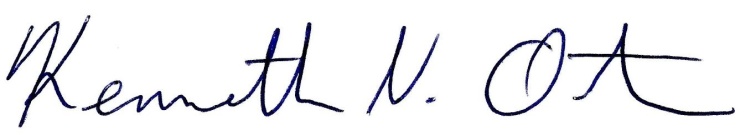 Kenn OrtmannTown AdministratorMapLotAcctLocationHigh Bidder                               Amount                                     Check or MO#217A 36McLain RoadKenneth Hire 112 School Street  Waltham, MA 20451  589-3673                     $727.00  Bank Check 515571893-438-2496262 McLain RoadDonald & Vivian Freeman 147 Varney Mill Rd  Bath, ME 04530                      $4,000 Bank Check 84189338-8 359218 McLain RoadPeter & Kim Sheff  P.O. Box 65  Morrill, ME 04952                      $3,757.75 Bank Check 50323170316383Portion of Island in Stevens Pond Victor & Katharine Ahlefeld 32 Lily Cove Liberty, ME 04949            $22,500 Bank Check 372091932248113 McLain RoadNO BIDS339793Landlocked off Prescott Hill RdJeffrey Crawford 51 Cemetery Rd  Montville, ME 04941                          $760 Bank Check 653049863424Belfast Augusta RoadNO BIDS20401035Adams RoadSteven Fountain 38 Percey Rd  Liberty, ME 04949                                  $1,001 Cashier's Check 1188432041709Adams RoadSteven Fountain 38 Percey Rd  Liberty, ME 04949                              $1,001 Cashier's Check 1188422042960Adams RoadRoland Singer 362 Stickney Hill Rd  Liberty, ME 04949                                   $1,705 Bank Check 37208352053102Roberts Shore RoadCorie Skidgell 362 Stickney Hill Rd  Liberty, ME 04949                                   $2,855 Bank Check 37208382054674Roberts Shore RoadRoland Singer 362 Stickney Hill Rd  Liberty, ME 04949                               $2,855 Bank Check 37208372084710Emmett LaneNancy Soule P.O. Box 192  Liberty, ME 04949                                   $5,020 Bank Check 50323288